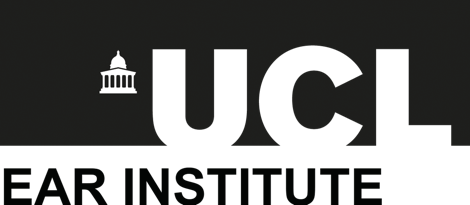 UCL Ear InstituteMSc Excellence Scholarships 2024-25Application FormDeadline 31 July 2024Application FormPersonal data given to the UCL Ear Institute will be processed in accordance with the UK Data Protection Act 2018 which incorporates the General Data Protection Regulations (GDPR).  The information you give will be used for the following purposes: to enable UCL Ear Institute to create a record of your applicationto enable the application to be processedThe information will be kept securely and will be kept no longer than necessary.  Part 1: Personal details This section will not influence the outcome of your application. Part 2: Personal Statement This section will influence the outcome of your application. You are advised not to copy and paste content from your Personal StatementPlease write 400 words on why you are applying for a bursary. Please tell us about the following:Why you want to study and work in audiologyWhat steps you have taken to find out about the profession (or, if you are already an audiologist, what steps you have taken to improve your knowledge and skills).Any activities or projects you have been involved in outside your work or core studies which have enabled you to develop skills required of an audiologist (these could be people skills or scientific enquiry skills)Why financial assistance will be particularly beneficial for you.Your academic results (or predicted results) will also be taken into account.We particularly welcome applications from people with caring responsibilities, people returning to study later in life and people from countries in which audiology is less developed.You can save your statement as a Word/PDF file if you prefer and email it to ear.education@ucl.ac.uk. Please make sure the file name includes “UCL Ear Institute MSc Excellence Scholarship” and your full name.  Title (Ms, Miss, Mrs, Mr etc)Full nameDate of birthUCL Student IDPlease state which MSc programme you are applying forNationalityEmail addressContact number